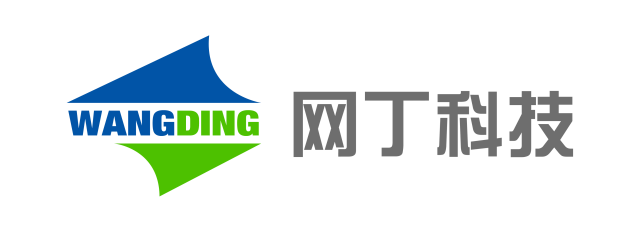 精准测速能力开放SDK开发接入文档（V1.4.7）成都网丁科技有限公司2012年8月-2022年10月文档说明编写目的本文档旨在介绍网丁科技精准测速能力开放平台SDK的使用，明确第三方开发者接入使用流程。适用范围本文档主要适用于第三方需要接入云平台使用宽带测速、宽带提速、支付等功能的开发者用户。通用约定在本文档中可能出现下列字符，它们所代表的含义如下：SDK接入流程申请开发者id请到SDK开放平台（http://www.iwangding.com）进行注册，获得开发者id（目前阶段无需注册，请通过SDK页面的微信联系我们）下载SDK及开发者文档在开放平台中下载SDK压缩包，该压缩包中包含SDK相关文件、开发者文档和demo工程。集成SDK到工程把SCSP-1.0.1-release.aar文件复制到Androidstudio主module下的libs目录下。如下图所示：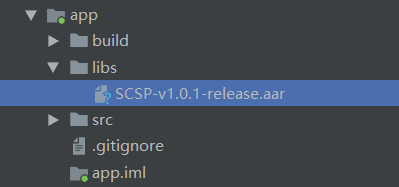 其次：配置主module下的build.gradle文件：添加代码repositories {    flatDir {        dirs 'libs'    }}然后：在buil.gradle文件的dependencies下面添加implementation(name: 'SCSP-v1.0.1-release', ext: 'aar')或Android Studio3.0以下使用compile(name: 'SCSP-v1.0.1-release', ext: 'aar')到此SDK的配置就完成了SDK权限配置在你的Android工程中的AndroidManifest.xml文件中添加权限申请，如下：<uses-permission android:name="android.permission.INTERNET" /><uses-permission android:name="android.permission.WRITE_EXTERNAL_STORAGE" /><uses-permission android:name="android.permission.READ_EXTERNAL_STORAGE" /><uses-permission android:name="android.permission.READ_PHONE_STATE" /><uses-permission android:name="android.permission.CHANGE_WIFI_STATE" /><uses-permission android:name="android.permission.CHANGE_WIFI_MULTICAST_STATE"/><uses-permission android:name="android.permission.ACCESS_COARSE_LOCATION" /><uses-permission android:name="android.permission.ACCESS_FINE_LOCATION" /><uses-permission android:name="android.permission.ACCESS_WIFI_STATE"/><uses-permission android:name="android.permission.ACCESS_NETWORK_STATE"/>代码混淆如需在打包或者生成APK的时候进行混淆，请在proguard-rules.pro文件添加：-keep class com.iwangding.** { *; }SDK初始化初始化即创建能力对象，只有初始化后才能使用各服务，建议将初始化放在程序的入口处（如Application、Activity的onCreat方式），初始化代码如下:IWangDing.initialize(Context context,String key, String spid);IWangDing.initialize(Context context,String key, String spid, String uid);参数配置如下：spid值列表如下：极速网络：jswlSDK能力使用获取运营商功能介绍平台提供的运营商获取功能，调用后会返回当前接入网络的地址、运营商等信息。构建语法SDK提供的构建测速的方法：获取ISCSPISCSP scsp=SCSP.newInstance()调用获取运营商scsp.getOperator(@NonNull Context context, OnOperatorListener listener);调用停止获取运营商scsp.stopGetOperator();注销scsp.release();参数说明结果返回结果返回是在状态监听器中返回，状态监听器的方法如下：返回值如下：OperatorData：运营商结果PING测速功能介绍平台提供的PING测速功能，用于检测网络时延、抖动、丢包。构建语法SDK提供的构建测速的方法：获取ISCSPISCSP scsp=SCSP.newInstance()调用PING测速scsp.startPingTest(@NonNull Context context, NodePingData node, OnPingListener listener);调用停止PING测速scsp.stopPingTest();注销scsp.release();参数说明具体值类型：结果返回结果返回是在状态监听器中返回，状态监听器的方法如下：返回值如下：PingData：运营商结果TCP测速功能介绍平台提供的TCP测速功能，用于TCP方式测试时延、成功率。构建语法SDK提供的构建测速的方法：获取ISCSPISCSP scsp=SCSP.newInstance()调用TCP测速scsp.startTcpTest(@NonNull Context context, NodeTcpData node, OnTcpListener listener);调用停止TCP测速scsp.stopTcpTest();注销scsp.release();参数说明具体值类型：结果返回结果返回是在状态监听器中返回，状态监听器的方法如下：返回值如下：TcpData：运营商结果宽带测速功能介绍平台提供的宽带测速能力是根据当前调用SDK用户当前的网络环境“智能分配策略，以达到准确测试当前网络带宽。构建语法SDK提供的构建测速的方法：获取ISCSPISCSP scsp=SCSP.newInstance()调用测速scsp.startSpeedTest(@NonNull Context context, OperatorData operator, OnSpeedTestListener listener);scsp.startSpeedTest(@NonNull Context context,SCSPConfigconfig, OperatorData operator, OnSpeedTestListener listener);取消测速scsp.stopSpeedTest();注销scsp.release();参数说明具体值类型：结果返回结果返回是在状态监听器中返回，状态监听器的方法如下：返回值如下：PrepareData：准备测速结果PingData：PING测速结果DownloadData：下载测速结果UploadData：上传测速结果SpeedData：测速结果宽带提速功能介绍宽带提速是平台和三大运营商合作的基于AAA系统中用户带宽上限临时的提速，可以对用户当前带宽上限临时提升（受运营商限制，每次提速最长120分钟，需前端用户每2小时发起一次提速）。构建语法SDK提供的构建提速的方法：获取ISCSPISCSP scsp=SCSP.newInstance()调用提速查询（查询提速状态信息）scsp.startQuery(@NonNull Context context, OnQueryListener listener);调用体验提速（发起体验提速，目前暂定体验测速是一天免费一次）scsp.startTrail(@NonNull Context context, OnTrailListener listener);调用提速（发起提速）scsp.startSpeedup(@NonNull Context context, OnSpeedupListener listener);调用终止提速（终止当前的提速）scsp.startStopSpeedup(@NonNull Context context, OnStopListener listener);调用提速验证（提速效果验证）scsp.startVerify(@NonNull Context context, OnVerifyListenerlistener);获取提速产品（用于购买提速产品）scsp.getProduct(@NonNull Context context, OnProductListener listener);注销scsp.release();参数说明结果返回结果返回是在状态监听器中返回，状态监听器的方法如下：返回值如下：SpeedupData：ProductData：字符说明M代表该参数为必填项。O代表该参数为选填项。C代表该参数的填写需受其他参数约束，具体见参数项后的“描述”。参数必填说明contextM上下文keyM开发者id（目前值与spid保持一致）spidM调用的商家iduidO提速服务用户id，调用者生成，保证每个用户唯一参数名值类型必填说明contextContextM上下文listenerOnOperatorListenerO获取运营商状态监听器OnOperatorListenerOnOperatorListener方法名说明void onGetOperator();该方法在获取运营商开始时被调用，超时时间15秒void onGetOperatorSuccess(OperatorData data);该方法在获取运营商成功是被调用void onGetOperatorFail(int code, String msg);该方法在获取运营商失败后被调用code:错误码msg:错误信息void onGetOperatorCancel();该方法在取消获取运营商后被调用属性值类型说明ipString当前外网地址optTypeString运营商类型，U-联通、R-广电、T-电信、M-移动、O-其他optNameString运营商名称，如“移动”、“电信”、“联通”provinceCodeString省编码provinceNameString省名称cityCodeString市编码cityNameString市名称参数名值类型必填说明contextContextM上下文nodeNodePingDataMPING测速节点listenerOnPingListenerOPING测速状态监听器NodePingDataNodePingDataNodePingDataNodePingData属性值类型必填说明hostStringMPING测速ip地址timeoutintOPING测速超时时间，单位mstimesintOPING测速次数OnPingListenerOnPingListener方法名说明void onPingStart();该方法在PING测速开始时被调用void onPingSuccess(PingData data);该方法在PING测速成功是被调用void onPingFail(int code, String msg);该方法在PING测速失败后被调用code:错误码msg:错误信息void onPingCancel();该方法在取消PING测速后被调用属性值类型说明hostString当前PING测速地址firstTimedouble首包响应时延minDelayTimedouble最小时延maxDelayTimedouble最大时延avgDelayTimedouble平均时延lostRatedouble丢包率shakedouble抖动参数名值类型必填说明contextContextM上下文nodeNodeTcpDataMTCP测速节点listenerOnTcpListenerOTCP测速状态监听器NodeTcpDataNodeTcpDataNodeTcpDataNodeTcpData属性值类型必填说明hostStringMTCP测速ip地址portintMTCP测速端口timeoutintOTCP测速超时时间，单位mstimesintOTCP测速次数OnTcpListenerOnTcpListener方法名说明void onTcpStart();该方法在PING测速开始时被调用void onTcpSuccess(TcpData data);该方法在PING测速成功是被调用void onTcpFail(int code, String msg);该方法在PING测速失败后被调用code:错误码msg:错误信息void onTcpCancel();该方法在取消PING测速后被调用属性值类型说明hostString当前TCP测速地址totalNumint总共发包次数successNumint发包成功次数lostNumint发包失败次数successRatedouble发包成功率minDelayTimedouble最小时延maxDelayTimedouble最大时延avgDelayTimedouble平均时延参数名值类型必填说明contextContextM上下文configSCSPConfigO配置信息operatorOperatorDataO运营商数据listenerOnSpeedTestListenerO测速状态监听器SCSPConfigSCSPConfigSCSPConfigSCSPConfig属性值类型必填说明downloadDataBackTimeint否用户设置下载数据回吐间隔，单位毫秒，最小100，最大10000uploadDataBackTimeint否用户设置上传数据回吐间隔，单位毫秒，最小100，最大10000downloadDataBackTypeint否下载速率统计类型
DataBackType.TYPE_INTERVAL 间隔（瞬时）速率（默认）
DataBackType.TYPE_AVERAGE 平均速率uploadDataBackTypeint否上传速率统计类型
DataBackType.TYPE_INTERVAL 间隔（瞬时）速率（默认）
DataBackType.TYPE_AVERAGE 平均速率OperatorDataOperatorDataOperatorDataOperatorData属性值类型必填说明ipStringO当前外网地址optTypeStringO运营商类型，U-联通、R-广电、T-电信、M-移动、O-其他optNameStringO运营商名称，如“移动”、“电信”、“联通”provinceCodeStringO省编码provinceNameStringO省名称cityCodeStringO市编码cityNameStringO市名称OnSpeedTestListenerOnSpeedTestListener方法名说明void onSpeedTestStart();该方法在测速开始时被调用void onSpeedTestPrepareStart();该方法在测速准备时被调用，测速准备时会配置策略、节点等，超时时间45秒void onSpeedTestPrepareSuccess(PrepareData data);该方法在测速准备完成后被调用void onSpeedTestPingStart();该方法在Ping测速开始时被调用void onSpeedTestPingSuccess(PingData data);该方法在Ping测速成功后被调用void onSpeedTestDownloadStart();该方法在下载测速开始时被调用void onSpeedTestDownloadProcess(long speed);该方法在下载测速进行过中回吐数据void onSpeedTestDownloadSuccess(DownloadData data);该方法在下载测速成功后被调用void onSpeedTestUploadStart();该方法在上传测速开始时被调用void onSpeedTestUploadProcess(long speed);该方法在上传测速进行过中回吐数据void onSpeedTestUploadSuccess(UploadData data);该方法在上传测速成功后被调用void onSpeedTestFail(int code, String msg);该方法在测速失败后被调用code:错误码msg:错误信息void onSpeedTestFinish(SpeedData data);该方法在测速完成后被调用void onSpeedTestCancel();该方法在取消测速后被调用属性值类型说明downloadNumbersint下载数据个数uploadNumbersint上传数据个数属性值类型说明hostString当前PING测速地址firstTimedouble首包响应时延minDelayTimedouble最小时延maxDelayTimedouble最大时延avgDelayTimedouble平均时延lostRatedouble丢包率shakedouble抖动属性值类型说明minSpeedlong最小速率,单位B/savgSpeedlong平均速率,单位B/smaxSpeedlong最大速率,单位B/sspeedsList<Long>源数据,单位B/s属性值类型说明minSpeedlong最小速率,单位B/savgSpeedlong平均速率,单位B/smaxSpeedlong最大速率,单位B/sspeedsList<Long>源数据,单位B/s属性值类型说明testServerString测速服务器testTypeString测速方法downloadTimeint下载时间，单位sdownloadSizelong下载消耗流量，单位ByteuploadTimeint上传时间，单位suploadSizelong上传消耗流量，单位Bytebandwidthint测速结果，近似带宽，单位Mbps参数名值类型说明contextContext上下文listenerOnQueryListener提速查询监听器listenerOnTrailListener提速体验监听器listenerOnSpeedupListener提速监听器listenerOnStopSpeedupListener提速终止监听器listenerOnVerifyListener提速效果验证监听器listenerOnProductListener提速产品监听器OnQueryListenerOnQueryListener方法名说明void onQueryStart();该方法在提速查询开始时被调用，超时时间15秒void onQuerySuccess(SpeedupData data);该方法在提速查询成功后被调用data:提速信息void onQueryFail(int code, String msg);该方法在提速查询失败后被调用code:错误码msg:错误信息OnTrailListenerOnTrailListener方法名说明void onTrailStart();该方法在体验提速开始时被调用，超时时间15秒void onTrailSuccess(SpeedupData data);该方法在体验提速成功后被调用data:提速信息void onTrailFail(int code, String msg);该方法在体验提速失败后被调用code:错误码msg:错误信息OnSpeedupListenerOnSpeedupListener方法名说明void onSpeedupStart();该方法在提速开始时被调用，超时时间15秒void onSpeedupSuccess(SpeedupData data);该方法在提速成功后被调用data:提速信息void onSpeedupFail(int code, String msg);该方法在提速失败后被调用code:错误码msg:错误信息OnStopSpeedupListenerOnStopSpeedupListener方法名说明void onStopSpeedupStart();该方法在终止提速开始时被调用，超时时间15秒void onStopSpeedupSuccess(SpeedupData data);该方法在终止提速成功后被调用data:提速信息void onStopSpeedupFail(int code, String msg);该方法在终止提速失败后被调用code:错误码msg:错误信息OnVerifyListenerOnVerifyListener方法名说明void onVerifyStart();该方法在提速验证开始时被调用，超时时间15秒void onVerifySuccess(SpeedupData data);该方法在提速验证成功后被调用data:提速信息void onVerifyFail(int code, String msg);该方法在提速验证失败后被调用code:错误码msg:错误信息OnProductListenerOnProductListener方法名说明void onGetProductStart();该方法在获取提速产品开始时被调用，超时时间15秒void onGetProductSuccess(List<ProductData> data);该方法在提速产品获取成功后被调用data: 产品信息列表void onGetProductFail(int code, String msg);该方法在提速产品获取失败后被调用code:错误码msg:错误信息属性名值类型说明errcodeString结果码suc表示成功，其他表示失败statusString当前状态（speed-on提速中，speed-off未提速，not-support不支持提速）ispString运营商distString区域lanString宽带账号trailboolean是否可体验提速istrailboolean是否正在体验提速s_timeString本次提速开始时间e_timeString本次提速结束时间c_downint签约带宽Mbpsm_downint可提速带宽Mbpshas_orderboolean是否已订购order_endString订购到期时间order_urlString订购地址productsList<ProductData>资费信息ipString当前终端外网ipportint当前终端外网端口srv_nowString服务器当前时间spidString渠道厂商iduidString终端用户ide_time_timestamplong提速结束时间戳，对应e_time字段e_time_surpluslong提速剩余时间（ms）order_end_timestamplong包月到期时间戳order_end_surpuslong包月剩余时间msqueryTimelong查询时时间戳srv_now_timestamplong服务器当前时间戳powerOnTimelong终端当前开机时长msisAutoPayboolean是否自动续费nextPayDateString下次续费时间（yyyy-MM-dd HH:mm:ss）属性名值类型说明idString产品idpriceString现价（单位分）typeboolean产品类型(once单次，month包月等)rawPriceString原价（单位分）nameString产品名称orderUrlString支付地址，生产二维码时，将id的值直接拼接到该字段的值后面即可生产不同的产品二维码地址orderUrl+id